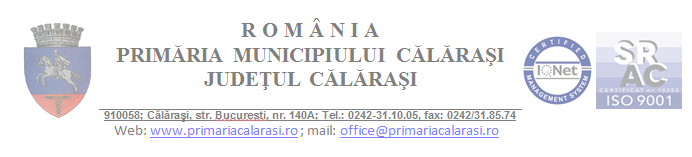 COMISIA DE ANALIZĂ A CERERILOR DE LOCUINȚE SOCIALE   	 Nr.   31530  din   11.07.2016ÎN ATENŢIA SOLICITANŢILOR DELOCUINŢĂ  SOCIALĂ	 Având în vedere prevederile  Hotărârii de Consiliul Local  nr.  56 din 31.03.2016,  respectiv  Anexa nr. 5 privind Actele justificative pentru obținerea  unei locuințe sociale și referatul nr. 31529 din 11.07.2016, vă aducem la cunoștință că termenul pentru completarea/actualizarea dosarelor de locuință socială se prelungește până la data de 8 AUGUST 2016. 	Se vor depune inclusiv: Declarația Notarială, Certificatul fiscal, Adeverință S.P.C.T.A.F.L Călărași.  	Dosarele care nu vor fi completate/actualizate, vor fi înscrise în   categoria dosarelor incomplete.Relații suplimentare puteți obține la Compartimentul de Fond locativ din cadrul Primăriei Municipiului Călărași sau pe site-ul  primariacalarasi.ro LOCUINȚE- FOND LOCATIV.PREȘEDINTE,COMISIA DE ANALIZĂ A CERERILOR DE LOCUINȚE SOCIALE Nelu PAPAZI 